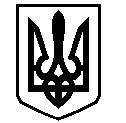 У К Р А Ї Н АВАСИЛІВСЬКА МІСЬКА РАДАЗАПОРІЗЬКОЇ ОБЛАСТІсьомого скликаннясорокова  сесіяР  І  Ш  Е  Н  Н  Я 21 березня  2019                                                                                                             № 26Про  проведення інвентаризації земельної ділянки для розміщення  міського парку в м. Василівка, вул. СоборнаКеруючись ст.26 Закону України «Про місцеве самоврядування в Україні», ст.ст.12, 79-1 Земельного кодексу України, Законом України «Про внесення змін до деяких законодавчих актів України щодо розмежування земель державної та комунальної власності», Постановою Кабінету Міністрів України від 23 травня 2012 року № 513,  Василівська міська рада В И Р І Ш И Л А:1.Провести інвентаризацію земельної ділянки комунальної форми власності,  орієнтовною площею 2,5000 га для розміщення міського парку  (згідно  КВЦПЗ - землі рекреаційного призначення, 07.01 - для розміщення та обслуговування об’єктів рекреаційного призначення) в м. Василівка, вул. Соборна.2. Доручити міському голові укласти договір на складання технічної документації із землеустрою щодо інвентаризації земельної ділянки з суб’єктом господарської діяльності, який має відповідний кваліфікаційний сертифікат на право виконання таких робіт.3. Контроль за виконанням цього рішення покласти на постійну комісію міської ради з питань земельних відносин та земельного кадастру, благоустрою міста та забезпечення екологічної безпеки життєдіяльності населення.Міський голова                                                                                                    Л.М. Цибульняк